1.ZADATAKPokreni Microsoft Office Word. Napiši naslov Vrste računala. Naslov podcrtaj i oblikuj stilom Naslov 1 (eng. Heading 1). Naslov poravnaj desno. Spremi svoj dokument u svoju mapu pod imenom racunalo. Promijeni boju fonta naslova u crveno i spremi promjene. Kreiraj tablicu s dva stupca i pet redaka. Tablicu ispuni kao što je prikazano na slici.Umetni dodatni prvi stupac u tablicu (lijevo). Dodaj dodaj novi prvi red (zaglavlje tablice) te u novi red umetni podatke kako je prikazano na slici. 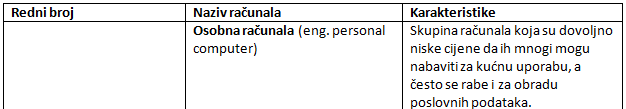 Označi cijeli tekst u tablici i promijeni pismo u Verdana s veličinom slova 14. Širinu stupca Redni broj promijeni na 2,5 cm na sljedeći način: Označi cijelu tablicu (klikom na kvadratić sa četiri strelice u četiri smjera u lijevom gornjem kutu tablice). Nakon toga desni klik na označenu tablicu i odaberi Svojstva tablice (eng. Table properties) -> Redak. Podebljaj (eng. Bold) određene riječi kako je prikazano u tablici. Tekst u zaglavlju tablice centriraj. Spremi promjene. 2. ZADATAKU novom listu kreiraj novu tablicu s tri stupca i osam redaka. U stupcu Redni broj automatskom ispunom postavi redne brojeve (označi sve retke u stupcu ispod zaglavlja i iz kartice Paragraf odaberi automatsku ispunu rednih brojeva).  Popuni ostatak tablice kako je prikazano na slici.Dodaj zadnji (3.) stupac i u zaglavlju tog novo stupca napiši Ocjena. Širinu stupca Redni broj i Ocjena promijeni na 2,5 cm. Unesi ocjene kako je prikazano te oblikuj tablicu i tekst u tablici kako je prikazano na slici. Poredaj učenike abecedno (uzlazno). Nakon toga označi cijelu tablicu (klikom na kvadratić sa četiri strelice u četiri smjera u lijevom gornjem kutu tablice) i kopiraj ju u međuspremnik (Ctrl+C) te ju zalijepi dva reda ispod (Ctrl+V).U kopiranoj tablici poredaj učenike po ocjeni (u padajućem nizu). Osobna računala (eng. personal computer)Skupina računala koja su dovoljno niske cijene da ih mnogi mogu nabaviti za kućnu uporabu, a često se rabe i za obradu poslovnih podataka.Radne stanice (eng. workstations)Računala namijenjena opsežnijoj obradi podataka, a odlikuju se velikom brzinom obrade podataka, znatno većom radnom i ostalom memorijom od osobnih računala te odličnim mogućnostima grafičkog prikaza podataka.Velika računala (eng. mainframe)Računala najveće snage od svih do sada spomenutih i rabe se kada ostale vrste računala ne mogu zadovoljiti potrebnu brzinu obrade podataka.Stolna računalaPredviđena su za smještaj na jednom mjestu i nije predviđeno njihovo često prenošenje.Prijenosna računalaPredviđena za prenošenje pa su malih dimenzija i lagana.Redni brojImePrezime MarijaKatićIvanoBalićStipeMarkovićAntonioStanićIvančicaUjević MihaelaBilićMarkoMarićRedni brojImePrezimeOcjena MarijaKatić5IvanoBalić1StipeMarković5AntonioStanić3IvančicaUjević 4MihaelaBilić2MarkoMarić1Redni brojImePrezimeOcjena MarijaKatić5IvanoBalić1StipeMarković5AntonioStanić3IvančicaUjević 4MihaelaBilić2MarkoMarić1